國立臺東大學107學年度第1學期第1次臨時教務會議紀錄開會時間：107年11月22日(星期四)16：30開會地點：校本部行政大樓三樓會議室主    席：賴教務長亮郡出列席人員：如簽到表                                           紀錄：黃美慧主席報告(略)提案討論說  明：為因應時代跨領域整合人才之需求，結合二個以上不同專業業領域之教師或業師，共同意識到跨領域相關問題並有共同興趣與認知，在此問題聚焦後，共同形成之教學活動與內容。課程設計主要以一個問題意識做為動力，合作共同開設並全程參與實作或共學，並非只是講授或純講評，故需要有實作或成品產出。為達到上述目標，在明年度高教深耕計畫經費的補助下，擬由教師規劃後納入計畫中撰寫，以落實理想與實踐。國立臺東大學跨領域共時授課試辦要點(草案)107學年度第1學期第1次臨時教務會議審議(107.11.22)國立臺東大學 (以下簡稱本校) 為鼓勵教學創新，培養學生多元素養，推動跨領域共時授課(以下簡稱共授課程)，訂定本要點。本要點所稱共授課程，係指由本校專任教師邀集不同領域之教師至多三人，組成跨領域教學團隊，以明確的共同主題及發生場域為實踐點，設計具跨領域整合創新內容之課程。教師團隊須於每年三月底或十月底前填寫次學期擬開共授課程之教學計畫書，經三級課程委員會通過，校長核定後，始得開授。共授課程之所有授課教師，須全程出席參與實作或共學。授課教師鐘點費其中一人由本校鐘點費依該課程學時計算，並計入其所屬學系課程總量之內；其餘超出之鐘點費，則由各項計畫經費支應。高教深耕計畫主冊補助鐘點費每學院每學期以新臺幣二十萬元為上限，並匡列相關費用於精進教學辦公室經費中；其餘計畫，則依其規劃提出申請。共授課程學生須達十五人以上始得開課。教學計畫書內容應載明下列事項：課程資訊（含主授教師、授課教師、課程名稱、開課學期、科目代碼、學分數、必/選修、授課對象與規劃學生人數等）。跨領域及創新整合內容之描述及共授教學必要性之說明。教學大綱。學生成績評量方式。共授方式規劃。課程預期效益（非首次開課者，應提出前次課程評量結果）。課程預算。其他。主授教師應負責統整共授課程相關之跨系、院行政協調與學生成績等事項。共授課程應於學期末進行公開成果發表。主授教師須於課程結束後三週之內，提交執行報告(含學生學習成效)，送授課教師團隊所屬系、院級課程委員會核備，續送教務處課務組存查。教務處得蒐集教師授課情形及學生反應，作為推動及檢討改進之參考。本要點經教務會議通過，校長核定後實施，修正時亦同。決  議：第二點修正為「本要點所稱共授課程，係指由本校專任教師擔任主授教師，邀集不同領域之教師至多共三人，組成跨領域教學團隊，以明確的共同主題及發生場域為實踐點，設計具跨領域整合創新內容之選修課程。」。第四點修正為「共授課程之所有授課教師，須全程出席參與實作或共學。每位授課教師鐘點費依該課程學時計算，其中一人由本校鐘點費相關辦法支應依該課程學時計算，並計入其所屬學系課程總量之內；其餘授課教師超出之鐘點費，則由各項計畫經費支應。」。第六點第一款修正為「課程資訊（含主授教師、授課教師、課程名稱、開課學期、科目代碼、學分數、必/選修、授課對象與規劃學生人數等）。」。第六點第六款修正為「課程預期效益（非首次開課者，應提出前次教學意見反映調查結果）。」。餘照案通過。共時授課課程教學計畫表授權教務處課務組修正後，簽請校長核可後，上網公告周知。臨時動議(無)散會：17:00附件一國立臺東大學共時授課課程教學計畫表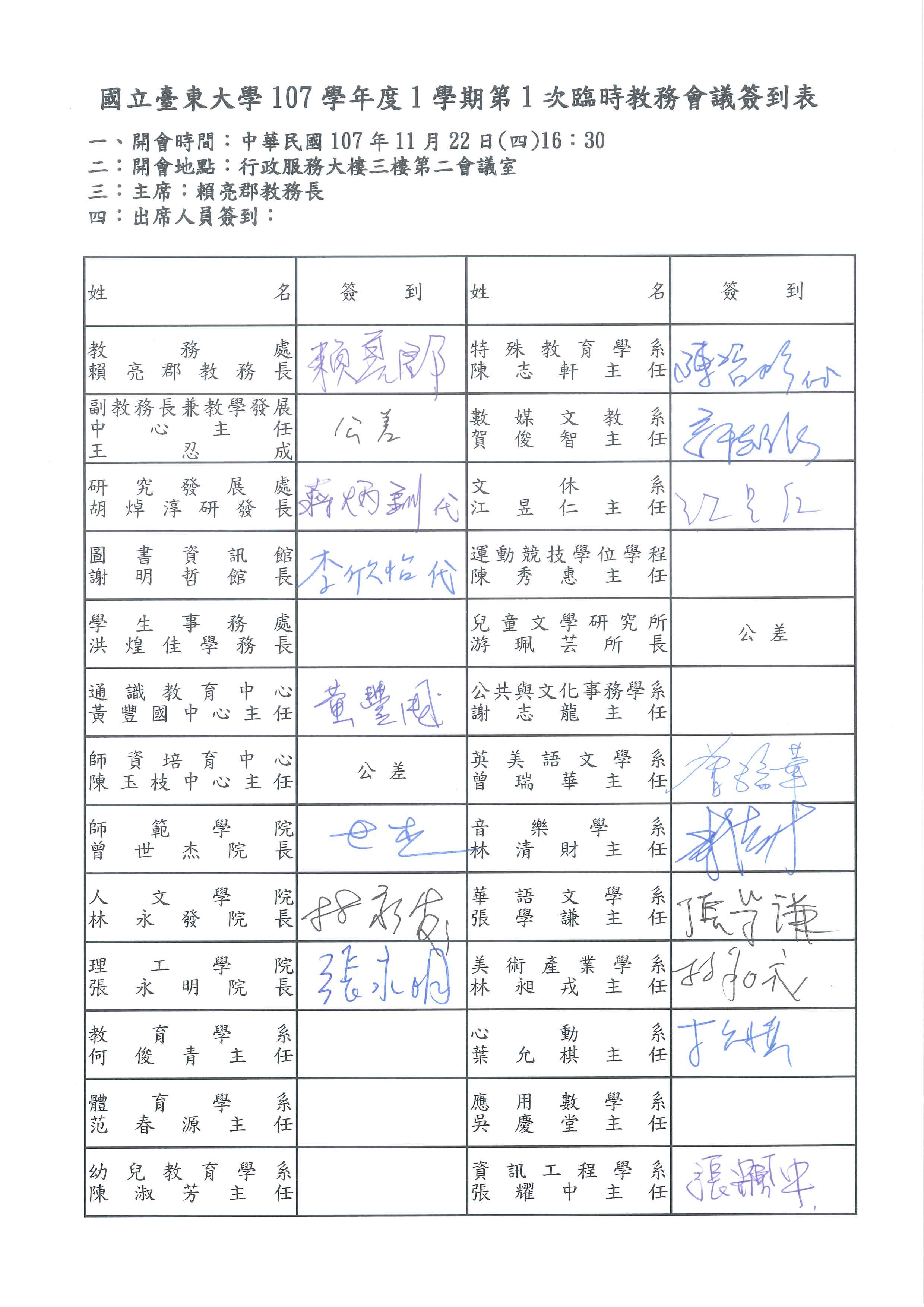 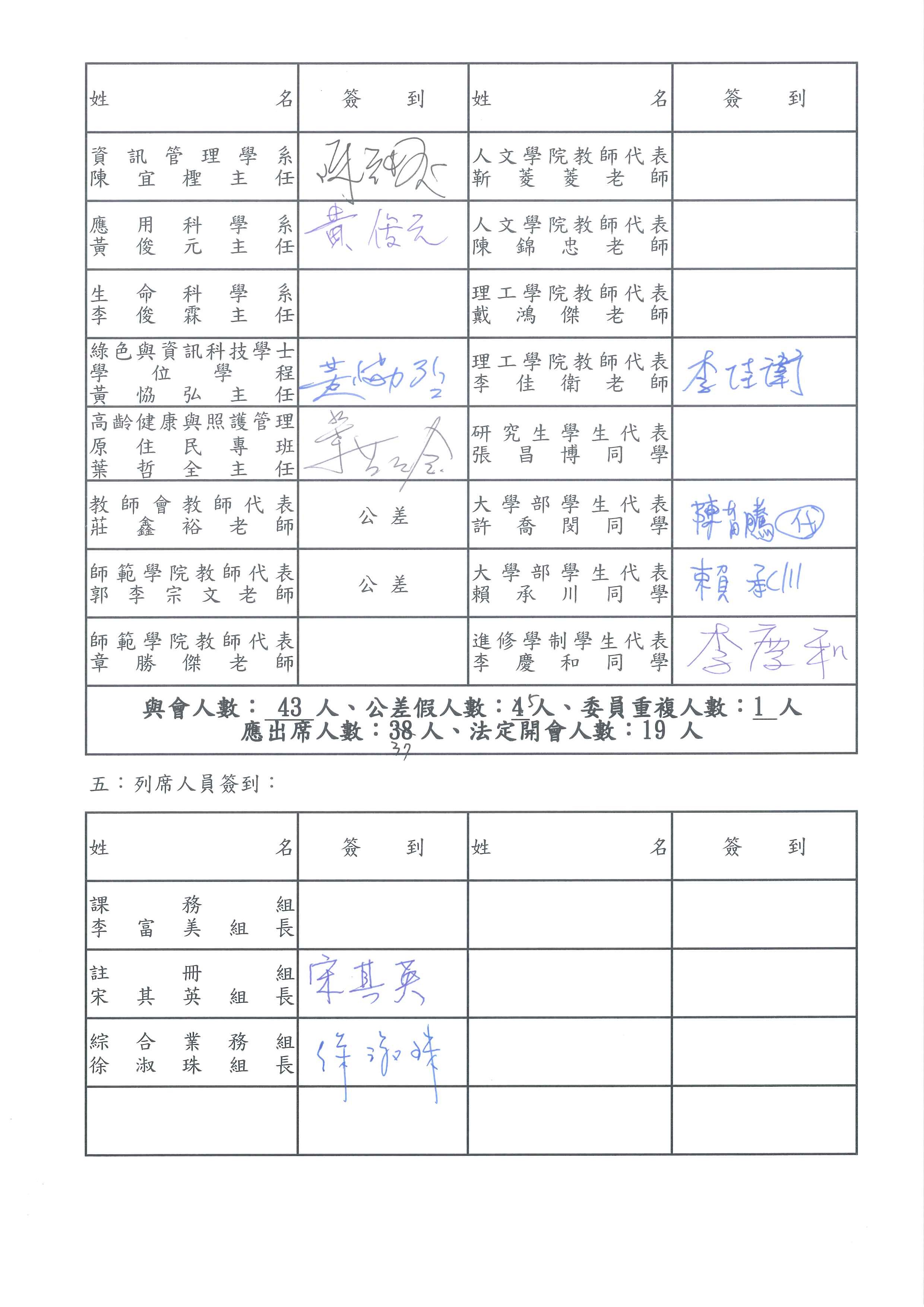 提案一、新訂「國立臺東大學跨領域共時授課試辦要點」(草案)，請討論。（提案單位：教務處課務組）課程名稱(中文)課程名稱(中文)課程名稱(中文)課程名稱(中文)學年/學期學年/學期學年/學期課程名稱(英文)課程名稱(英文)課程名稱(英文)課程名稱(英文)科目代碼科目代碼科目代碼科目代碼系級系級開課單位開課單位學分數/學時學分數/學時學分數/學時學分數/學時授課對象授課對象授課對象授課對象規劃學生人數規劃學生人數規劃學生人數規劃學生人數主授教師系所主授教師系所主授教師系所主授教師系所姓名姓名專長專長共授教師系所共授教師系所共授教師系所共授教師系所姓名姓名專長專長共授教師系所共授教師系所共授教師系所共授教師系所姓名姓名專長專長先修課程先修課程先修課程先修課程跨領域及創新整合內容之描述跨領域及創新整合內容之描述跨領域及創新整合內容之描述跨領域及創新整合內容之描述跨領域及創新整合內容之描述跨領域及創新整合內容之描述跨領域及創新整合內容之描述跨領域及創新整合內容之描述跨領域及創新整合內容之描述跨領域及創新整合內容之描述跨領域及創新整合內容之描述跨領域及創新整合內容之描述跨領域及創新整合內容之描述跨領域及創新整合內容之描述跨領域及創新整合內容之描述跨領域及創新整合內容之描述跨領域及創新整合內容之描述跨領域及創新整合內容之描述共授教學必要性之說明共授教學必要性之說明共授教學必要性之說明共授教學必要性之說明共授教學必要性之說明共授教學必要性之說明共授教學必要性之說明共授教學必要性之說明共授教學必要性之說明共授教學必要性之說明共授教學必要性之說明共授教學必要性之說明共授教學必要性之說明共授教學必要性之說明共授教學必要性之說明共授教學必要性之說明共授教學必要性之說明共授教學必要性之說明共授方式規劃共授方式規劃共授方式規劃共授方式規劃共授方式規劃共授方式規劃共授方式規劃共授方式規劃共授方式規劃共授方式規劃共授方式規劃共授方式規劃共授方式規劃共授方式規劃共授方式規劃共授方式規劃共授方式規劃共授方式規劃核心能力核心能力核心能力核心能力核心能力核心能力核心能力核心能力核心能力核心能力核心能力核心能力核心能力核心能力核心能力核心能力課程目標與核心能力相關性課程目標與核心能力相關性ABCDE圖示說明：● 高度相關○中度相關圖示說明：● 高度相關○中度相關圖示說明：● 高度相關○中度相關圖示說明：● 高度相關○中度相關圖示說明：● 高度相關○中度相關圖示說明：● 高度相關○中度相關圖示說明：● 高度相關○中度相關圖示說明：● 高度相關○中度相關圖示說明：● 高度相關○中度相關圖示說明：● 高度相關○中度相關圖示說明：● 高度相關○中度相關圖示說明：● 高度相關○中度相關圖示說明：● 高度相關○中度相關圖示說明：● 高度相關○中度相關圖示說明：● 高度相關○中度相關圖示說明：● 高度相關○中度相關圖示說明：● 高度相關○中度相關圖示說明：● 高度相關○中度相關授 課 進 度 表 Teaching Schedule & Content授 課 進 度 表 Teaching Schedule & Content授 課 進 度 表 Teaching Schedule & Content授 課 進 度 表 Teaching Schedule & Content授 課 進 度 表 Teaching Schedule & Content授 課 進 度 表 Teaching Schedule & Content授 課 進 度 表 Teaching Schedule & Content授 課 進 度 表 Teaching Schedule & Content授 課 進 度 表 Teaching Schedule & Content授 課 進 度 表 Teaching Schedule & Content授 課 進 度 表 Teaching Schedule & Content授 課 進 度 表 Teaching Schedule & Content授 課 進 度 表 Teaching Schedule & Content授 課 進 度 表 Teaching Schedule & Content授 課 進 度 表 Teaching Schedule & Content授 課 進 度 表 Teaching Schedule & Content授 課 進 度 表 Teaching Schedule & Content授 課 進 度 表 Teaching Schedule & Content週次週次週次內容內容內容內容內容內容內容內容內容內容內容內容內容內容備註111222333444555666777888999101010111111121212131313141414151515161616171717181818教  學  策  略教  學  策  略教  學  策  略教  學  策  略教  學  策  略教  學  策  略教  學  策  略教  學  策  略教  學  策  略教  學  策  略教  學  策  略教  學  策  略教  學  策  略教  學  策  略教  學  策  略教  學  策  略教  學  策  略教  學  策  略    □課堂授課                  □分組討論                  □參觀實習    □其他：    □課堂授課                  □分組討論                  □參觀實習    □其他：    □課堂授課                  □分組討論                  □參觀實習    □其他：    □課堂授課                  □分組討論                  □參觀實習    □其他：    □課堂授課                  □分組討論                  □參觀實習    □其他：    □課堂授課                  □分組討論                  □參觀實習    □其他：    □課堂授課                  □分組討論                  □參觀實習    □其他：    □課堂授課                  □分組討論                  □參觀實習    □其他：    □課堂授課                  □分組討論                  □參觀實習    □其他：    □課堂授課                  □分組討論                  □參觀實習    □其他：    □課堂授課                  □分組討論                  □參觀實習    □其他：    □課堂授課                  □分組討論                  □參觀實習    □其他：    □課堂授課                  □分組討論                  □參觀實習    □其他：    □課堂授課                  □分組討論                  □參觀實習    □其他：    □課堂授課                  □分組討論                  □參觀實習    □其他：    □課堂授課                  □分組討論                  □參觀實習    □其他：    □課堂授課                  □分組討論                  □參觀實習    □其他：    □課堂授課                  □分組討論                  □參觀實習    □其他：教 學 創 新 自 評教 學 創 新 自 評教 學 創 新 自 評教 學 創 新 自 評教 學 創 新 自 評教 學 創 新 自 評教 學 創 新 自 評教 學 創 新 自 評教 學 創 新 自 評教 學 創 新 自 評教 學 創 新 自 評教 學 創 新 自 評教 學 創 新 自 評教 學 創 新 自 評教 學 創 新 自 評教 學 創 新 自 評教 學 創 新 自 評教 學 創 新 自 評 創新教學    □問題導向學習(PBL)       □團體合作學習(TBL)         □解決導向學習(SBL)□翻轉教室                □磨課師 Moocs 社會責任    □在地實踐                □產學合作 跨界合作    □跨界教學                □跨院系教學                □業師合授 其他：____________________________________________________________________ 創新教學    □問題導向學習(PBL)       □團體合作學習(TBL)         □解決導向學習(SBL)□翻轉教室                □磨課師 Moocs 社會責任    □在地實踐                □產學合作 跨界合作    □跨界教學                □跨院系教學                □業師合授 其他：____________________________________________________________________ 創新教學    □問題導向學習(PBL)       □團體合作學習(TBL)         □解決導向學習(SBL)□翻轉教室                □磨課師 Moocs 社會責任    □在地實踐                □產學合作 跨界合作    □跨界教學                □跨院系教學                □業師合授 其他：____________________________________________________________________ 創新教學    □問題導向學習(PBL)       □團體合作學習(TBL)         □解決導向學習(SBL)□翻轉教室                □磨課師 Moocs 社會責任    □在地實踐                □產學合作 跨界合作    □跨界教學                □跨院系教學                □業師合授 其他：____________________________________________________________________ 創新教學    □問題導向學習(PBL)       □團體合作學習(TBL)         □解決導向學習(SBL)□翻轉教室                □磨課師 Moocs 社會責任    □在地實踐                □產學合作 跨界合作    □跨界教學                □跨院系教學                □業師合授 其他：____________________________________________________________________ 創新教學    □問題導向學習(PBL)       □團體合作學習(TBL)         □解決導向學習(SBL)□翻轉教室                □磨課師 Moocs 社會責任    □在地實踐                □產學合作 跨界合作    □跨界教學                □跨院系教學                □業師合授 其他：____________________________________________________________________ 創新教學    □問題導向學習(PBL)       □團體合作學習(TBL)         □解決導向學習(SBL)□翻轉教室                □磨課師 Moocs 社會責任    □在地實踐                □產學合作 跨界合作    □跨界教學                □跨院系教學                □業師合授 其他：____________________________________________________________________ 創新教學    □問題導向學習(PBL)       □團體合作學習(TBL)         □解決導向學習(SBL)□翻轉教室                □磨課師 Moocs 社會責任    □在地實踐                □產學合作 跨界合作    □跨界教學                □跨院系教學                □業師合授 其他：____________________________________________________________________ 創新教學    □問題導向學習(PBL)       □團體合作學習(TBL)         □解決導向學習(SBL)□翻轉教室                □磨課師 Moocs 社會責任    □在地實踐                □產學合作 跨界合作    □跨界教學                □跨院系教學                □業師合授 其他：____________________________________________________________________ 創新教學    □問題導向學習(PBL)       □團體合作學習(TBL)         □解決導向學習(SBL)□翻轉教室                □磨課師 Moocs 社會責任    □在地實踐                □產學合作 跨界合作    □跨界教學                □跨院系教學                □業師合授 其他：____________________________________________________________________ 創新教學    □問題導向學習(PBL)       □團體合作學習(TBL)         □解決導向學習(SBL)□翻轉教室                □磨課師 Moocs 社會責任    □在地實踐                □產學合作 跨界合作    □跨界教學                □跨院系教學                □業師合授 其他：____________________________________________________________________ 創新教學    □問題導向學習(PBL)       □團體合作學習(TBL)         □解決導向學習(SBL)□翻轉教室                □磨課師 Moocs 社會責任    □在地實踐                □產學合作 跨界合作    □跨界教學                □跨院系教學                □業師合授 其他：____________________________________________________________________ 創新教學    □問題導向學習(PBL)       □團體合作學習(TBL)         □解決導向學習(SBL)□翻轉教室                □磨課師 Moocs 社會責任    □在地實踐                □產學合作 跨界合作    □跨界教學                □跨院系教學                □業師合授 其他：____________________________________________________________________ 創新教學    □問題導向學習(PBL)       □團體合作學習(TBL)         □解決導向學習(SBL)□翻轉教室                □磨課師 Moocs 社會責任    □在地實踐                □產學合作 跨界合作    □跨界教學                □跨院系教學                □業師合授 其他：____________________________________________________________________ 創新教學    □問題導向學習(PBL)       □團體合作學習(TBL)         □解決導向學習(SBL)□翻轉教室                □磨課師 Moocs 社會責任    □在地實踐                □產學合作 跨界合作    □跨界教學                □跨院系教學                □業師合授 其他：____________________________________________________________________ 創新教學    □問題導向學習(PBL)       □團體合作學習(TBL)         □解決導向學習(SBL)□翻轉教室                □磨課師 Moocs 社會責任    □在地實踐                □產學合作 跨界合作    □跨界教學                □跨院系教學                □業師合授 其他：____________________________________________________________________ 創新教學    □問題導向學習(PBL)       □團體合作學習(TBL)         □解決導向學習(SBL)□翻轉教室                □磨課師 Moocs 社會責任    □在地實踐                □產學合作 跨界合作    □跨界教學                □跨院系教學                □業師合授 其他：____________________________________________________________________ 創新教學    □問題導向學習(PBL)       □團體合作學習(TBL)         □解決導向學習(SBL)□翻轉教室                □磨課師 Moocs 社會責任    □在地實踐                □產學合作 跨界合作    □跨界教學                □跨院系教學                □業師合授 其他：____________________________________________________________________學期成績計算及多元評量方式學期成績計算及多元評量方式學期成績計算及多元評量方式學期成績計算及多元評量方式學期成績計算及多元評量方式學期成績計算及多元評量方式學期成績計算及多元評量方式學期成績計算及多元評量方式學期成績計算及多元評量方式學期成績計算及多元評量方式學期成績計算及多元評量方式學期成績計算及多元評量方式學期成績計算及多元評量方式學期成績計算及多元評量方式學期成績計算及多元評量方式學期成績計算及多元評量方式學期成績計算及多元評量方式學期成績計算及多元評量方式配分項目配分項目配分比例%配分比例%配分比例%配分比例%多元評量方式多元評量方式多元評量方式多元評量方式多元評量方式多元評量方式多元評量方式多元評量方式多元評量方式多元評量方式多元評量方式多元評量方式平時成績平時成績期中考成績期中考成績期末考成績期末考成績作業成績作業成績其他其他評量方式補充說明評量方式補充說明評量方式補充說明評量方式補充說明評量方式補充說明評量方式補充說明評量方式補充說明評量方式補充說明評量方式補充說明評量方式補充說明評量方式補充說明評量方式補充說明評量方式補充說明評量方式補充說明評量方式補充說明評量方式補充說明評量方式補充說明評量方式補充說明教科書與參考書目（書名、作者、書局、代理商、說明）教科書與參考書目（書名、作者、書局、代理商、說明）教科書與參考書目（書名、作者、書局、代理商、說明）教科書與參考書目（書名、作者、書局、代理商、說明）教科書與參考書目（書名、作者、書局、代理商、說明）教科書與參考書目（書名、作者、書局、代理商、說明）教科書與參考書目（書名、作者、書局、代理商、說明）教科書與參考書目（書名、作者、書局、代理商、說明）教科書與參考書目（書名、作者、書局、代理商、說明）教科書與參考書目（書名、作者、書局、代理商、說明）教科書與參考書目（書名、作者、書局、代理商、說明）教科書與參考書目（書名、作者、書局、代理商、說明）教科書與參考書目（書名、作者、書局、代理商、說明）教科書與參考書目（書名、作者、書局、代理商、說明）教科書與參考書目（書名、作者、書局、代理商、說明）教科書與參考書目（書名、作者、書局、代理商、說明）教科書與參考書目（書名、作者、書局、代理商、說明）教科書與參考書目（書名、作者、書局、代理商、說明）課程教材網址（教師個人網址請列在本校內之網址）課程教材網址（教師個人網址請列在本校內之網址）課程教材網址（教師個人網址請列在本校內之網址）課程教材網址（教師個人網址請列在本校內之網址）課程教材網址（教師個人網址請列在本校內之網址）課程教材網址（教師個人網址請列在本校內之網址）課程教材網址（教師個人網址請列在本校內之網址）課程教材網址（教師個人網址請列在本校內之網址）課程教材網址（教師個人網址請列在本校內之網址）課程教材網址（教師個人網址請列在本校內之網址）課程教材網址（教師個人網址請列在本校內之網址）課程教材網址（教師個人網址請列在本校內之網址）課程教材網址（教師個人網址請列在本校內之網址）課程教材網址（教師個人網址請列在本校內之網址）課程教材網址（教師個人網址請列在本校內之網址）課程教材網址（教師個人網址請列在本校內之網址）課程教材網址（教師個人網址請列在本校內之網址）課程教材網址（教師個人網址請列在本校內之網址）預期效益預期效益預期效益預期效益預期效益預期效益預期效益預期效益預期效益預期效益預期效益預期效益預期效益預期效益預期效益預期效益預期效益預期效益經費規劃及來源經費規劃及來源經費規劃及來源經費規劃及來源經費規劃及來源經費規劃及來源經費規劃及來源經費規劃及來源經費規劃及來源經費規劃及來源經費規劃及來源經費規劃及來源經費規劃及來源經費規劃及來源經費規劃及來源經費規劃及來源經費規劃及來源經費規劃及來源項目項目項目項目項目單價單價單價數量數量數量總計總計總計總計說明(含經費來源)說明(含經費來源)說明(含經費來源)合計合計合計合計合計